Effect of some treatments on alleviating of environmental stress on growth and yield of squash (Cucurbittapepo L.)Ali H. Jasim1       Israa Alryahii2      Hameed M. Abed1       A.  N. Badry11Agriculture Coll. ,  University of Green Al-Qasim , Babylon Iraq2 Education ministry , Educational Directorate of Babylon ,   Babylon, Iraq     Corresponding author: ajasim11@gmail.comTo cite this article:Jasim, A. H., Alryahii, I.; Abed, H. M. and Badry, A. N. Estimation Effect of some treatments on alleviating of environmental stress on growth and yield of squash (cucurbittapepo L.). Mesop. environ. j., 2015, Vol. 1, No.4, pp. 67-74.This work is licensed under a Creative Commons Attribution-NonCommercial-NoDerivatives 4.0 International License.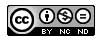 Abstract          An experiment was conducted during  2013-2014 growth seasons at the field of Agric. Coll., Babylon Univ., Iraq. , to study the effect of polyoxal (as poly hydro carboxylic applied on soil, i.e. 2 mg/l at the rate of 1L.m-1) and its interaction with foliar application of humic acid, organic ( N and Fe) and salicylic acid 0.5 mM at 4 and 6 leaf stages as well as control on alleviating soil salt stress on growth and yield of squash . Randomized complete block design with three replications was used. The results showed that : Adding polyoxal to the soil caused a significant increases in leaf number , leaf chlorophyll content , fruit yield and leaf content percentage of Nand P.  Foliar application treatments caused a significant increase in leaves number per plants , chlorophyll content and N percentage compared to control but it had no significant effect on leaf P percentage. Humic acid had a significant effect on fruit yield.plant-1. The interaction had a significant effect on the studied parameters and polyoxal with humic acid was the best.Keywords; squash, salt stress, leaf mineral percentage, humic acid, organic fertilizers.Introduction          Squash (Cucurbitapepo L.) is an important vegetable crops belongs to cucurbitaceae family. It is rich in niacin and medium in riboflavin and ascorbic acid. Squash plants is moderate tolerance to soil salt, and its threshold was 4.9 dS/m[1]. Salinity is an environmental factors which limit plant growth and productivity. Some researchers estimated that about 33% of world’s cultivated land is affected by salinity[2]. The  reclamation  of  salt  affected  soil  physical, chemical and biological properties. Humic acid (HA) are the most partof the (bio) chemical  degradation  of plant  and  animal  residues  and  from  microbial synthetic activity and it constitute a significant fraction of the soil organic matter[3].[4] reported that humic acid application positively affected the parameters of plant grown in salinity condition . The HA distribution decreased soil Na, EC and pH likely due to high supplies of Ca, Mg and K. These mineral elements kept the cation-exchange sites on soil particles, minimizing adsorption of Na, so enhancing Na leaching losses during precipitation events [5].           Calcium  (Ca++) act  as a key nutrient which displace sodium (Na+) and other salts that are attached to soil exchange sites. This process act in "flushing" salts out of the plant root zone through the profile of the soil. "Flushing" salts opens soils and allow water and oxygen penetrate and enhance nutrient availability. Organic acids improves the availability of calcium which act as buffers pH.          Nitrogen is an important plant nutrient for crop growth and production. Nitrogen stimulates root growth and plant development as well as the uptake of the other nutrients. The concept of plant organic N nutrition relies, to a large degree, on studies of amino acids. Soil solution may contain a vast array of organic nitrogen compounds, free amino acids generally only account for a small fraction of this pool [6, 7].Iron (Fe) is an essential nutrient for plant growth. It is required for the formation of chlorophyll and it is  necessary for the proper functioning of many plant enzyme systems . Under neutral or alkaline conditions, iron changes into insoluble forms and becomes unavailable for uptake and utilization by the plants. Salicylic  acid  application has  reported  to  enhance  plant tolerance  to  many  abiotic  stress  [8]. SA  alters some plants physiological functions [9,10,11,12,13]. These  functions  may  work as  a  key  role  in  enhancing plants  tolerance  to  salt  stress.  Materials and methods          Field experiment was conducted in Babylon  Univ. , Agri. Coll. Field during the growing seasons 2013–2014, to study the effect of foliar application of some treatments (control, humic acid, organic N and Fe  and salicylic acid) ) and it`s interactions with polyoxalto alleviate the injury of soil salt stress on squash planted in sandy loam soil with pH 7.7 and salinity 10.1 dS.m-1.  Squash seeds were germinated at 3/10/2013, after 25 days, seedlings were planted on lines 1.25 m apart and 40 cm between plants with drip irrigation under unheated plastic house. DAP (di-ammonium phosphate) at the rate of 200 kg/ha was added as soil dressing. Factorial experiment within (RCBD) in three replications was adopted. The experimental unit included 12 plants on 1 line (4.8 meters long).Two levels of polyoxal(as poly hydro carboxylic) was applied to the soil (i.e. 2 mg/l) at 4 and 6 leaf stages at the rate of 1L.m-1. Foliar application treatments of : control (spraying distil water),humic acid, organic ( N and Fe)and salicylic acid 0.5 m M(as foliar application at 4 and 6 leaf stage). The data were recorded (as mean of 10 plants in each experimental unit) during the growing stage , which included leaf numbers, chlorophyll content, plant yield , Nitrogen and phosphorous content . The data were analyzed and the means were compared according to least significant difference (LSD0.05).Results and discussions         The results (table 1) showed  that polyoxal caused a significant increase in leaf number (74) compared to control (68.3) . Spraying humic acid  and salicylic acid caused a significant increase in leaf number compared to control . Application of polyoxal to salty soil , and spraying humic acid were superior significantly in increasing leaves number.plant-1 . The interaction had a significant effect , in which application of polyoxal and spraying humic acid or salicylic acid were superior ( 78 and 76 respectively ) compared to control (65). These results were in accordance with the findings of [14]on cotton plants and  [15] who reported greater number of leaves in  gladiolus  with humic acid and putrescence which might be due to improvement of macro and micro nutrient uptake,  and reduction in water evaporation from the soil . [16]reported that Humic acid raised leaf number in garlic . These results can support by those of [17,18], they reported that potassium humate had a beneficial  effects on plant nutrient uptake and was important for transport the availability of micro-nutrients which were needed for optimal plant growth and development .Table 1: effect of polyoxal  and spraying of some treatments on leaves number in squash         Table 2 showed that polyoxal caused a significant increase in chlorophyll content (49.9) compared to control (45.2) . Spraying humic acid , organic N and Fe and salicylic acid caused a significant increase in chl. content. Polyoxal application orhumic acid spraying (as individual treatment) were superior significantly compared to control and other spraying treatments. The interaction had a significant effect , and reached  the maximum at humic acid interaction with polyoxal (50.8). [19] indicated that foliar spraying of humic acid on asparagus plants increasing the  uptake of macro and micro nutrients which caused  increasing in chlorophyll. This may due to the effect of humic aid in increasing cell membrane permeability, which promoting greater efficiency in nutrient absorption , especially nitrogen (which is direct relation with leaf chlorophyll concentration), [20]. Nitrogen is a structural element of chlorophyll and protein molecules ,and there by affects the formation of chloroplasts and accumulation of chlorophyll in them [21] . Organic Fe  increased chlorophyll content. Iron is reduced to ferrous form at the root surface if necessary and transported to the leaf through the xylem in a combined form. In the leaf it is used in chlorophyll formation as well as the functioning of various iron‐containing enzymes[22]. Nitrogen application affected leaf growth by increasing plant leaf area and , it influences on photosynthesis. Photosynthetic proteins represent a large proportion to total leaf N  [23, 24].Foliar application of salicylic acid mitigated the reduction in chlorophyll content in salinity condition . The interaction of polyoxal with all treatments  had a significant effect on chlorophyll content. This results  were in agreement with the findings of earlier researchers that the reduction in leaf chlorophyll contents by salt stress were alleviated by the foliar application of SA in mung bean [25, 26]  . Table 2 : effect of polyoxal and some spraying treatments on chlorophyll leaf content ( spad)         Table 3 showed that polyoxal caused significant increase in plant yield ( 3.051) compared to control ( 2.623) . Spraying humic acid and organic N and Fe significantly increased plant yield (3.056  and 2.909 , kg respectively) compared with control (2.559 kg).  The interaction had significant effect on plant yield , and polyoxal with humic acid or organic N and Fe were superior (3.150 and 3.206 , kg respectively) compared to control (2.347 kg) . The results were agreed with[27] who reported that the addition of humic acid produced higher marigold yield  ,and  [28] who found that HA enhanced lettuce yield by stimulating N metabolism and photosynthetic activity , which act in increasing yield . [29] reported that ,application both of chemical fertilizer and humic substances enhance growth and yield of cowpea.Table 3 : effect of  polyoxal and some spraying treatments on squash yield ( kg.plant-1 )          Table 4 showed that polyoxal had a significant effect in increasing leaf N percentage  (3.35) compared to control (2.97) . Spraying humic acid , organic N and Fe and SA caused significant increase in N content(3.49, 3.81 and 2.83 respectively) compared to control (2.51). The interaction caused a significant increase in leaf N percentage ,and the interaction of polyoxal with humic acid or organic N and Fe were superior (3.84 and 4.04)  compared to control (2.42) .The presence of nitrogen in excess enhance groth of the Arial plant part with abundant dark green ( high chlorophyll ) tissues  , our data showed raising in chlorophyll content in accordance with nitrogen increasing in leaves by spraying polyoxal , organic N2  and Fe  and humic acid . [30] reported that  Fe deficiency caused a decrease in shoot Nin shoots and roots . [31, 32]reported that humic acid improve nutrient uptake especially of N and P . Humic acid contain auxin- like activity , enhanced root growth  which helped nutrient uptake and caused a significant increase in N content and enhanced dry matter production [33]. The effect of SA could be attributed to an increase in CO2  assimilation and photosynthetic rate and increase plant mineral uptake under  stress [34, 35].Salicylicacidincreasedcontentsofchlorophyll,totalnon-structuralcarbohydrateandtotalnitrogen, aswellas nitrate assimilation through the induction of nitrate reductase activity in isolated cucumber cotyledons [36].  The ameliorative effects of SA have been well documented in inducing salt tolerance in many crops [37, 38, 39]Table 4 : effect of polyoxal and some spraying treatments  on  N content in squash leaves          Table 5 showed that polyoxal had a significant effect in increasing leaf P percentage  (0.420) compared to control (0.397). This was due to polyoxal rolling in reducing the adverse effect of salt stress in all growth parameters and this belongs to its structure , especially for organic matter and  organic acids which act as balance of charges formed during the extensive metabolism of anions such as nitrate (NO3) and in modulating adaptation to the environment . Organic acids play important roles in nutrient soluble and restricting the passage of toxic metals across the root and attracting beneficial microorganisms. Often the excretion of organic molecules (e.g. phenolic , organic acids , and sugars ) increases in response to soil stress . The CaO in polyoxal act as a key nutrient and  displace Sodium (Na+) and other salts that are attached to soil exchange sites. This process is the key to "flushing" salts out of the plant root zonethrough the soil profile . "Flushing" salts resulting in opens soils and allows water and oxygen to penetrate and improving nutrient availability. Organic acids improves calcium availability which buffers pH.Foliar application treatments had no significant increase in phosphorus amount .  This result in different with [40] who pointed that the application of humic acid during salinity stress  increased the uptake of P , on the other hand [14, 41] reported that the percentage of the element P where slightly increased as a result of foliar application of humic acid under salinity .Table 5 : effect of polyoxal and some spraying treatments  on  P content in squash leavesReferences [1] Francois, L.E.  Salinity effects on germination, growth and yield of two squash cultivars. Hort. Science, Vol. 20, No. 6, pp. 1102-1104,1985.[2] Kaya, C., Kirnak , H., Higgs , D., Saltati , K.   Supplementary calcium enhances plant growth and fruit yield in strawberry cultivars grown at high (NaCl) salinity. Scientia Horticulturae, Vol. 26, pp. 807-820,2002.[3] Gulser, F., Sonmez, F., Boysan, S. Effects of calcium nitrate and humic acid on pepper seedling growth under saline condition. J. Environ. Biol.Vol. 31, pp.873-876,2010.[4] Türkmen ,ö.; Demir,S. ;  Ensoy,S.  and  Dursun, A. Effects of mycorrhizal fungus and humic acid on the seedling development and nutrient content of pepper grown under saline soil conditions. J. Biol. Sci., Vol. 5, No. 5, pp. 568-574,2005.[5] Lakhdar,  A.;   Rabhi,  M.;  Ghnaya,  T.;   Montemurro,  F.;   Jedidi,  N. and Abdelly, C. Effectiveness of compost use in salt-affected soil. J. Hazard. Mater. Vol. 171, pp. 29-37.2009.[6] Zhang,Y. Z.; Kraus, Q.;  Dahlgren, T. E. C.;  Anastasio , R. A. and Zasoski, R.J. Contribution of amino compounds to dissolved organic nitrogen in forest soils. Biogeochemistry, Vol. 61, pp. 173-198,2002.[7] Andersson, P.; Berggren, D. Amino acids, total organic and inorganic nitrogen in forest floor soil solution at low and high nitrogen input. Water, Air and Soil Pollution, Vol. 162, pp. 369–384,2005.[8] Senaratna,T. D.;  Merrit, K.;  Dixon, E.;  Bunn, Touchell, D. and Sivasithamparam, K. Benzoic acid may act  as  the  functional  group  in  salicylic  acid  and  derivatives  in  the  induction  of  multiple  stress  tolerance  in plants. Plant Growth Regulation., Vol. 39, pp. 77-8,2003.[9] Glass, A. D. M. Influence of phenolic acids in ion uptake . I. Inhibition of phosphate uptake. Plant Physiol., Vol. 51, pp. 1037-1041,1973.                                                                                                  [10] Glass,  A. D.M.  Influence  of phenolic  acids  upon  ion  uptake.  II.  A  structure-activity  study  of the inhibition of phosphate uptake by benzoic acid derivatives. In: Bieleski R L , Ferguson A. R. , Cresswell M. M. (ed s) Mechanisms of regulation plant growth, Bulletin  12 . The Royal Society of New Zealand , Wellington, pp. 164-159,1974.,[11] Glass,   A.D .M.  Inhibition   of   phosphate   uptake in  barley  roots  by  hydroxy-benzoic   acids. Phyto-chemistry., Vol. 14, pp. 2127-2130.1975.[12] Barkosky,  R.R.  and  Einhellig, F.A. Effects  of  salicylic  acid  on  plant–water  relationships.  J.  Chem Ecol., Vol. 19, pp.  237-247,1993.[13] Srivastava, M .K . and  Dwivedi, U.N. Delayed ripening of banana fruit by salicylic acid. Plant Sci., Vol. 158, pp. 87-96. 2000.[14] Ahmed, A. H.;  Darwish , E.;  Hamoda , S. A. F. and Alobaidy , M.G. Effect of puteriscine and humic acid on growth , Yield and chemical composition of cotton plants grown under saline soil conditions . American –Eurasian J. Agric. & Environ. Sci., Vol. 13, No.4, pp.479-497,2013. [15] Baldotto , M.A., and  Baldotto,L.E.B. Gladiolus development in response to bulb treatment with different concentrations of humic acids. Revista Ceres. Vol. 60, pp. 138-142, 2013. [16] Abdel-Razzak, H.S. and El-Sharkawy, G.A.Effect of bio fertilizer and humic acid applications on growth ,yield, quality and storability of two garlic (Allium sativum L.) cultivers . Asian J. Crop Sci., Vol. 5, No.1, pp.48-64,2013.[17] Bohme, M., and  Lua , H.T. Influence of mineral and organic treatments in the rhizosphere on the growth of tomato plants. ActaHorticulturae .Vol. 450, pp. 161-168 , 1997.[18]Karakurt, Y.; Unlu, H.;  Unlu , H. and Padem, H. The influence of foliar and soil fertilization of humic acid on yield and quality of pepper. Acta Agric. Scand., Vol. 59, pp. 233-237,2009.[19] Cangi , R. ; Tarakcioglu, C. and Yasar, H. Effect of humic acid applications on yield, fruit characteristics and nutrient uptake in Ercis grape (Vitisvinifera L. ) cultivar. Asian Journal Chemistry. Vol. 18, pp. 1493-1499,2006.[20] Tahir , M.M.;  Khurshid ,M.;  Khan, M.Z.;   Abassi , M.K. and Kazmi , M.H. Lignite-derived humic acid effect on growth of wheat plants in different soils. Pedosphere,Vol. 21, pp. 124-131, 2011. [21] Tucker,  M. Primary  Nutrients  and  Plant  Growth.  -  In:  Essential  Plant Nutrients (SCRIBD, Ed.). North Carolina Department of Agriculture ,2004.                                   [22] Miller,G.W.;  Pushnik, J.C. and Welkie, G.W. Iron chlorosis, a worldwide problem, the relation of chlorophyll biosynthesis to iron, Journal of Plant Nutrition,Vol.7, pp. 1-5,1984.[23] Evans, H. J.  Photosynthesis  and  nitrogen  relationship in leaves of C3 plants Oecologia, Vol. 20, pp. 9-19 ,1989. [24] Field, C. and MOONEY, H. A. The photosynthesis – nitrogen relationship in wild plants. - In: On the economy of plant form (GIVNISH T. J., Ed.). Cambridge, University Press, Vol. 25-53 ,1986. [25] Hayat, S.; Hasan, S.A.; Yusufa, M.;  Hayat, Q. and  Ahmad, A.  Effect of 28-homobrassinolide on photosynthesis, fluorescence and antioxidant system in the presence or absence of salinity and temperature in Vignaradiata. Environ. Exp. Bot. Vol. 69, pp. 105–112.2010.[26] Zahra, S.;  Amin, B.; Ali, M. V. S.;  Ali, Y. and Mehdi Y. The salicylic acid effect on the tomato (Lycopersiconesculentum Mill.) sugar, protein and proline contents under salinity stress (NaCl). Journal of biophysics and structural biology, Vol.  2, pp. 35-41.2010.[27] Ricardo, R.;  Raymond, P. P. and Graeme, P.B. The use of a commercial organic bio-stimulant for improved production of marigold cultivars. Journal of Home and Consumer  Horticulture.Vol. 1, pp. 83-93,1993.[28] Haghighi, M.; Kafi, M. and Fang, P. Photosynthetic activity and N metabolism of lettuce as affected by humic acid . International Journal of Vegetables Science. Vol. 18, pp.182-189,2012.[29] Magdi, T.A.;  Selim, E.M.;  El-ghamry, A.M. Integrated effects of bio and mineral fertilizers and humic substances on growth ,yield and nutrient  contents of fertigated cowpea (Vignaunguiculata L.). Journal of Agronomy ,Vol. 10, No.1, 34-39,2011.[30] Nenova, V. Growth and mineral concentrations of pea plants under different salinity levels and iron supply. Gen. Appl. plant physiology,Vol. 34, pp.189-202,2008.[31] Rezvan-Talab, N;  Pirdashti, H;  Bahmanyar, M.A.;  Abasian, A . Evaluating effects of municipal waste compost and chemical fertilizer application on yield and yield components of maize (Zea mays L.). Agricultural Sciences and Natural Resources J. Vol. 5, No.1, pp.15-25,1998.[32]Arancon,N.Q.;  Lee, S.;  Edwards, C.A. and Atiyah. R. Effect of humic acids derived from cattle , food and paper- waste vermicompost on growth of green house plants. Pedobiologia Vol. 47, pp.741-744. 2003. [33] Tan, K.H. Chemical composition of humic acid matter. In: Humic acids in soil and the environment. Principles and controversies . Marcel and Dekker, New York. USA,2003.[34] Khan,W.; Prithiviraj, B. and Smith, D.L. Photosynthetic responses of corn and soybean to foliar application of salicylates. Journal of Plant Physiology,Vol. 160, No.5, pp.485-492,2003.[35] Szepesi, A.; Csiszar, J.; Bajkan, S.; Gemes, K.; Horvath, F.; Erdei, L.; Deer, A.K.; Simon, M.L.andTari, I. Role of salicylic acid pre-treatment on the acclimation of tomato plants to  salt-  and  osmotic  stress.  ActaBiologicaSzegediensis ,Vol.49, pp.123-125, 2005[36] Singh, P. K.;  Chaturvedi, V.K.; Bose , B.Effects of salicylic acid on seedling growth and nitrogen metabolism in cucumber (Cucumissativus L.), Journal of Stress Physiology & Biochemistry,Vol. 6, No.3, pp.102-113. 2010.[37] El-Tayeb, M.A. Response of barley grain to the interactive effect of salinity and salicylic acid. Plant Growth Regulation, Vol. 45, No.3, pp. 215-224,2005.[38] Gunes, A., Inal, A.; Alpaslan, M.; Cicek, N.; Guneri, E.; Eraslan, F.; Guzelordo, T. Effects of exogenously applied salicylic acid on the induction of multiple stress tolerance and mineral  nutrition  in  maize  ( Zea  mays  L.).  Archives  of Agronomy and Soil Science, Vol.51, pp.687-695, 2005..[39] Stevens,  J.; Senaratna,  T. and Sivasithamparam,  K. Salicylic acid induces salinity tolerance in tomato (Lycopersiconesculentum cv. Roma): associated changes in gas exchange, water relations and membrane stabilization. Plant Growth Regulation, Vol. 49, pp.77-83, 2006.[40] Asik, B. B. ;  Turan, M. A. ;  Celik, H. andKatkat,A. V. Effects of humicsubstances on plant growth and mineral nutrients uptake of wheat (Triticum durum cv. Salihli) under conditions of salinity. Asian J. Crop Sci., Vol. 1, pp.  87-95. 2009.[41] Fawzy , Z. F. Increasing productivity of head lettuce by foliar spraying of some bio and organic compounds . Mesopotamia J. Of Agric. (ISSN 1815-316X) Vol. 38,No.1, 2010.Average of polyoxalSalicylic acidOrganic N and FeHumic acidControlFoliar sprayingpolyoxal68.368677365Without  Polyoxal74.076737869Polyoxaladdition72.070.075.567.0spraying  treatment meanInteraction=4.28 , spraying treat.=3.03 , polyoxal=2.14Interaction=4.28 , spraying treat.=3.03 , polyoxal=2.14Interaction=4.28 , spraying treat.=3.03 , polyoxal=2.14Interaction=4.28 , spraying treat.=3.03 , polyoxal=2.14Interaction=4.28 , spraying treat.=3.03 , polyoxal=2.14LSD0.05Average ofpolyoxalSalicylic acid sprayOrganic N and FeHumic acidControlSpraying treatmentspolyoxal45.246.145.249.540.0Without   polyoxal49.949.349.150.847.4polyoxal   addition47.747.250.243.7spraying  treatments meanInteraction =4.08  ,    spraying treat. =2.88 ,  polyoxal=2.04Interaction =4.08  ,    spraying treat. =2.88 ,  polyoxal=2.04Interaction =4.08  ,    spraying treat. =2.88 ,  polyoxal=2.04Interaction =4.08  ,    spraying treat. =2.88 ,  polyoxal=2.04Interaction =4.08  ,    spraying treat. =2.88 ,  polyoxal=2.04LSD0.05LSD0.05Average ofpolyoxalSalicylic acid sprayOrganic N and Fe humic acid Control  Spraying treatments	polyoxal2.6232.5782.6112.9612.347Without   polyoxal3.0513.0783.2063.1502.770polyoxal addition2.8282.9093.0562.559  spraying  treatments meanInteraction =0.424 , spraying treat. =0.292,  polyoxal=0.212 Interaction =0.424 , spraying treat. =0.292,  polyoxal=0.212 Interaction =0.424 , spraying treat. =0.292,  polyoxal=0.212 Interaction =0.424 , spraying treat. =0.292,  polyoxal=0.212 Interaction =0.424 , spraying treat. =0.292,  polyoxal=0.212   LSD0.05Average of polyoxalSalicylic acidOrganic N and FeHumic acidControlSpraying treatmentspolyoxal2.972.743.573.142.42Without   polyoxal3.352.914.043.842.59polyoxal   addition2.833.813.492.51Average of spraying  meanInteraction=0.402 ,   spraying treat.= 0.248 ,  polyoxal=0.201Interaction=0.402 ,   spraying treat.= 0.248 ,  polyoxal=0.201Interaction=0.402 ,   spraying treat.= 0.248 ,  polyoxal=0.201Interaction=0.402 ,   spraying treat.= 0.248 ,  polyoxal=0.201Interaction=0.402 ,   spraying treat.= 0.248 ,  polyoxal=0.201LSD0.05Average of polyoxalSalicylic acid sprayOrganic N and Fehumic acid Control  Spraying treatments	polyoxalSpraying treatments	polyoxal0.3970.4180.3990.4010.371Without  polyoxalWithout  polyoxal0.4200.3990.4240.4400.418polyoxal   additionpolyoxal   addition0.4090.4120.4210.395 spraying  treatments mean  spraying  treatments mean  Interaction=0.0404  ,       spraying treat.=0.02854  ,      polyoxal= 0.0202  Interaction=0.0404  ,       spraying treat.=0.02854  ,      polyoxal= 0.0202  Interaction=0.0404  ,       spraying treat.=0.02854  ,      polyoxal= 0.0202  Interaction=0.0404  ,       spraying treat.=0.02854  ,      polyoxal= 0.0202  Interaction=0.0404  ,       spraying treat.=0.02854  ,      polyoxal= 0.0202  Interaction=0.0404  ,       spraying treat.=0.02854  ,      polyoxal= 0.0202  LSD0.05